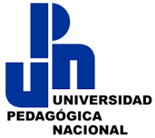 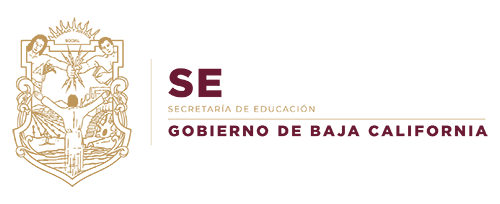 UNIVERSIDAD PEDAGÓGICA NACIONALUNIDAD 021 MEXICALI         que para obtener el Título de    presenta:LectoresMexicali, B. C., .